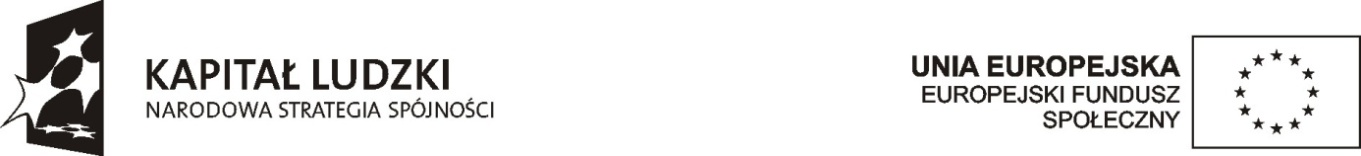 Załącznik Nr 5 do SIWZ        .......................................	.......................................	.......................................	(nazwa i adres firmy – wykonawcy)informacjao przynależności do grupy kapitałowej, o której mowa w art. 24 ust. 2 pkt 5 ustawy pzp  dot. postępowania o udzielenie zamówienia publicznego na: „Modernizacja przyszkolnych oddziałów przedszkolnych w gminie Pępowo”Niniejszym, zgodnie z art. 24 ust. 2 pkt 5 ustawy z dnia 29 stycznia 2004 r. Prawo zamówień publicznych (t.j. Dz.U. z 2013 r. poz. 907 z późn. zm.) informuję, że:1 .  należę do grupy kapitałowej w rozumieniu ustawy z dnia 16 lutego 2007 r. o ochronie konkurencji i konsumentów (Dz.U. z 2007r. Nr 50, poz. 331 z późn. zm.). W skład w/w grupy kapitałowej wchodzą następujące podmioty:........................................................................................................................................................................................................................................................................................................................... .....nie należę do grupy kapitałowej w rozumieniu ustawy z dnia 16 lutego 2007 r. o ochronie konkurencji i konsumentów (Dz.U.z 2007 r. Nr 50, poz. 331 z późn. zm.)* *niepotrzebne skreślić ...............................dnia ...................................                                                                                                      ...................................................................                                                                                                       podpis osoby uprawnionej 